§10114.  Training for energy auditors1.  Auditor training.  To the extent that funds and resources allow, the trust shall set standards for training programs for energy auditors that most effectively meet the needs of the public and that satisfy the requirements of funding sources. For the purposes of this subsection, an energy auditor is a person who is trained to prepare a report that delineates the energy consumption characteristics of a building, identifies appropriate energy efficiency operations and maintenance procedures and recommends appropriate energy efficiency measures. The trust:A.  May develop separate programs for audits of different building types and functions when the trust determines that the skills or training needed to perform these audits merit the distinction;  [PL 2009, c. 372, Pt. B, §3 (NEW).]B.  Shall determine the content of the training, the hours required for course completion and the manner in which applicants must demonstrate proficiency in energy auditing;  [PL 2009, c. 372, Pt. B, §3 (NEW).]C.  Shall issue a certificate of completion to individuals who meet the requirements the trust has established;  [PL 2009, c. 372, Pt. B, §3 (NEW).]D.  May establish reasonable course fees.  All fees collected by the trust must be used for the purposes of this section;  [PL 2009, c. 372, Pt. B, §3 (NEW).]E.  Shall determine terms for the expiration and renewal of an applicant's certificate of completion;  [PL 2009, c. 372, Pt. B, §3 (NEW).]F.  Shall determine an appropriate means of maintaining recognition of the training received by persons holding a certification;  [PL 2009, c. 372, Pt. B, §3 (NEW).]G.  Shall work with state agencies and other interested parties to establish certification standards for energy auditors who perform work under programs administered by the trust; and  [PL 2009, c. 372, Pt. B, §3 (NEW).]H.  Shall recognize other established training programs that offer certification consistent with the trust's energy auditor training standards.  [PL 2009, c. 372, Pt. B, §3 (NEW).][PL 2009, c. 372, Pt. B, §3 (NEW).]2.  Effective date.  This section takes effect July 1, 2010.[PL 2009, c. 372, Pt. B, §3 (NEW).]SECTION HISTORYPL 2009, c. 372, Pt. B, §3 (NEW). The State of Maine claims a copyright in its codified statutes. If you intend to republish this material, we require that you include the following disclaimer in your publication:All copyrights and other rights to statutory text are reserved by the State of Maine. The text included in this publication reflects changes made through the First Regular and First Special Session of the 131st Maine Legislature and is current through November 1. 2023
                    . The text is subject to change without notice. It is a version that has not been officially certified by the Secretary of State. Refer to the Maine Revised Statutes Annotated and supplements for certified text.
                The Office of the Revisor of Statutes also requests that you send us one copy of any statutory publication you may produce. Our goal is not to restrict publishing activity, but to keep track of who is publishing what, to identify any needless duplication and to preserve the State's copyright rights.PLEASE NOTE: The Revisor's Office cannot perform research for or provide legal advice or interpretation of Maine law to the public. If you need legal assistance, please contact a qualified attorney.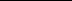 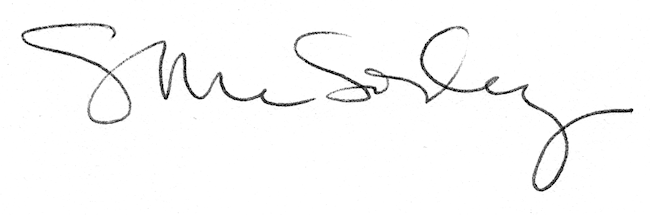 